Preglej nalogo in popravi napake!Rešitve domače naloge z razlago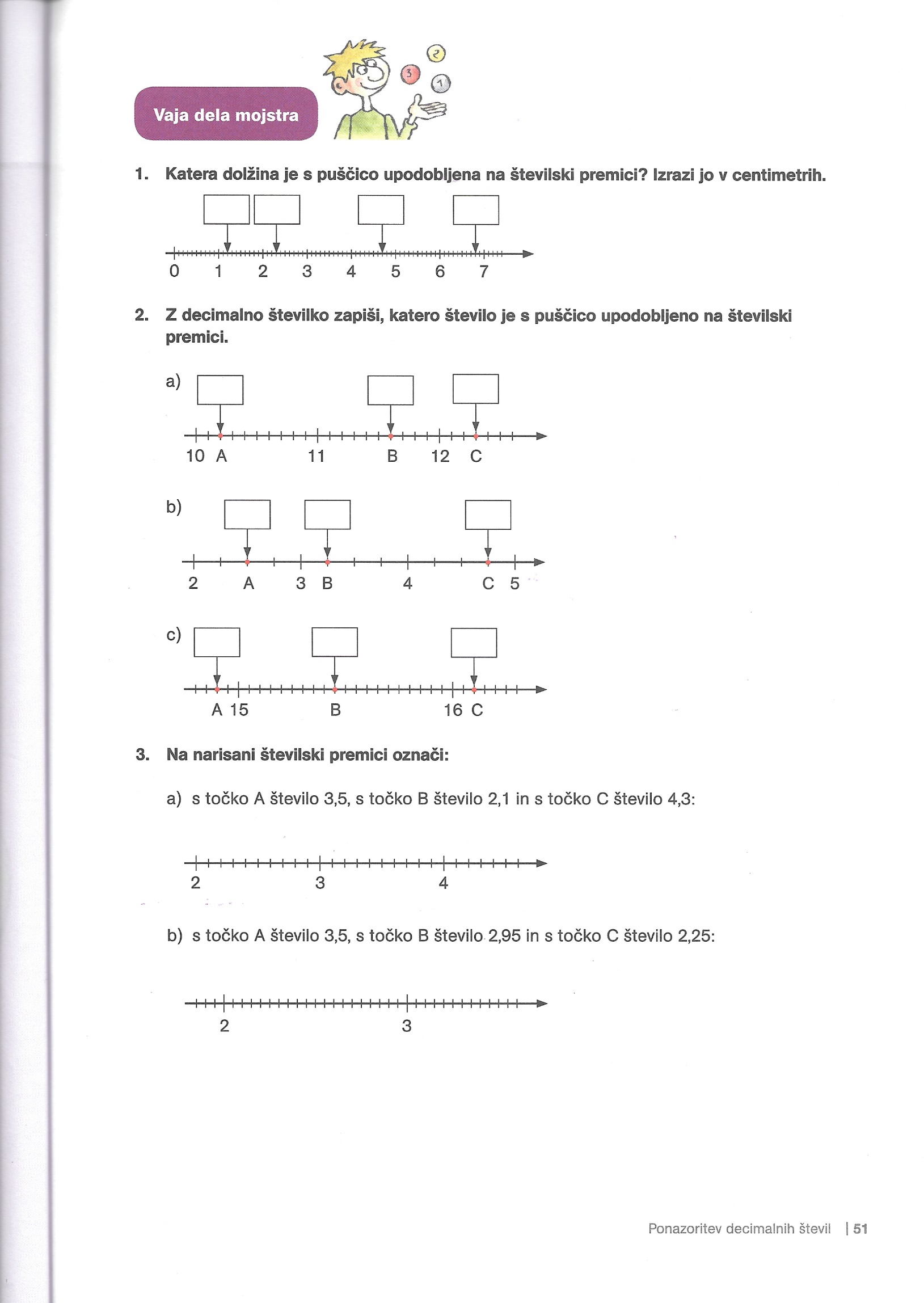 Rešitev:		1,2 cm	2,3cm	4,7cm	6,8cm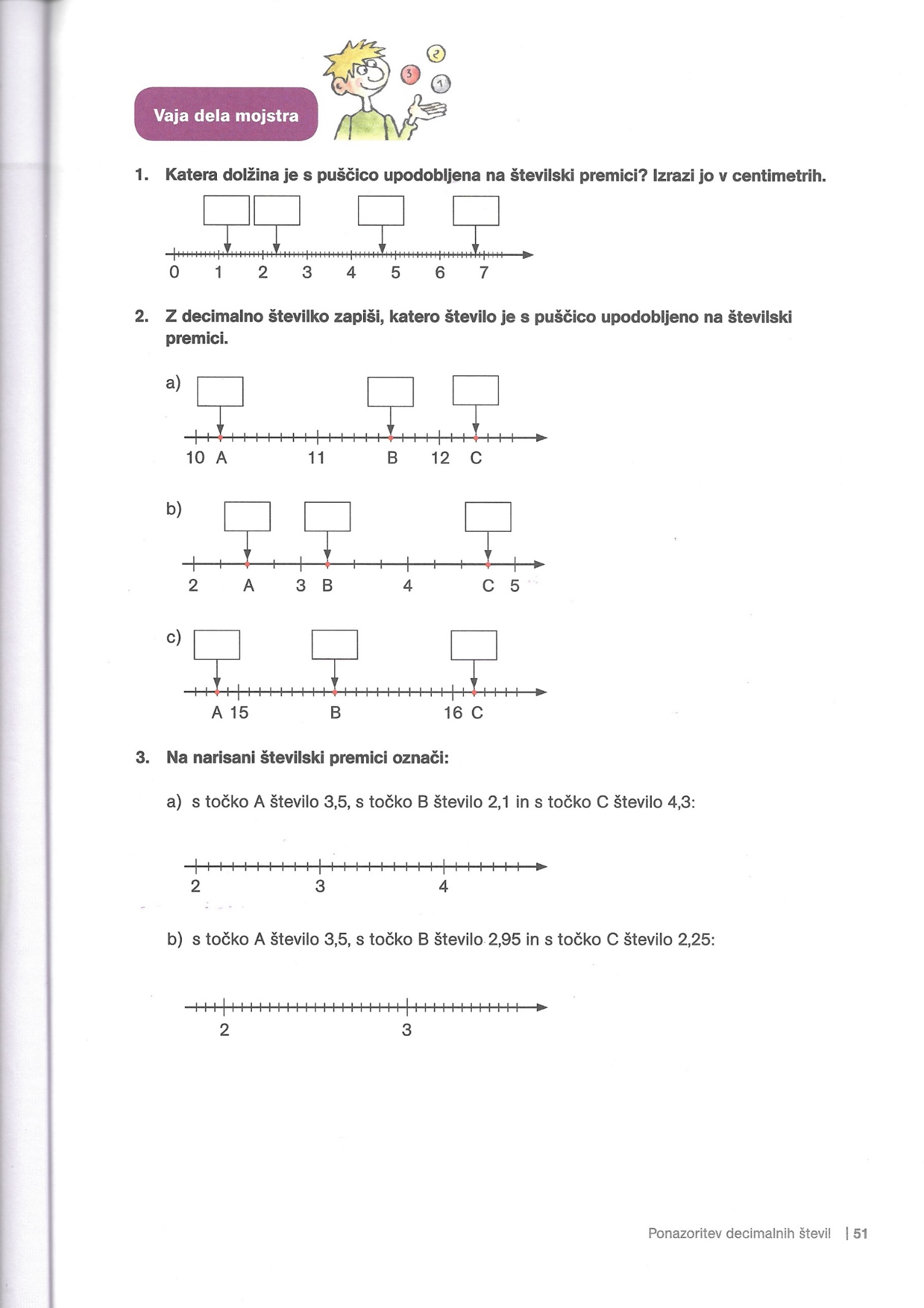 Rešitev:		A (10,2)		B(11,6)		C(12,3)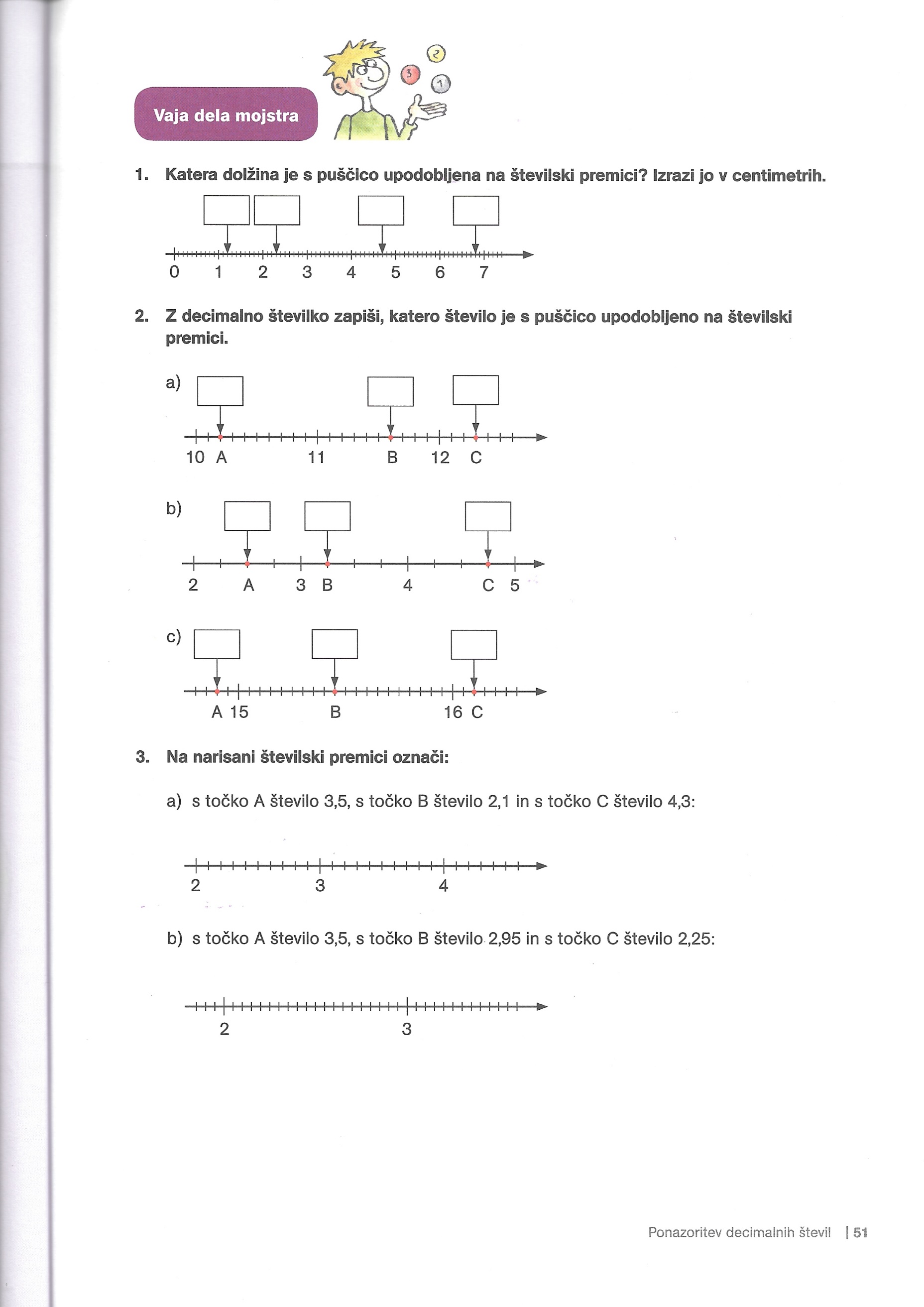 Rešitev:		A(2,5)		B(=(3,25)		C()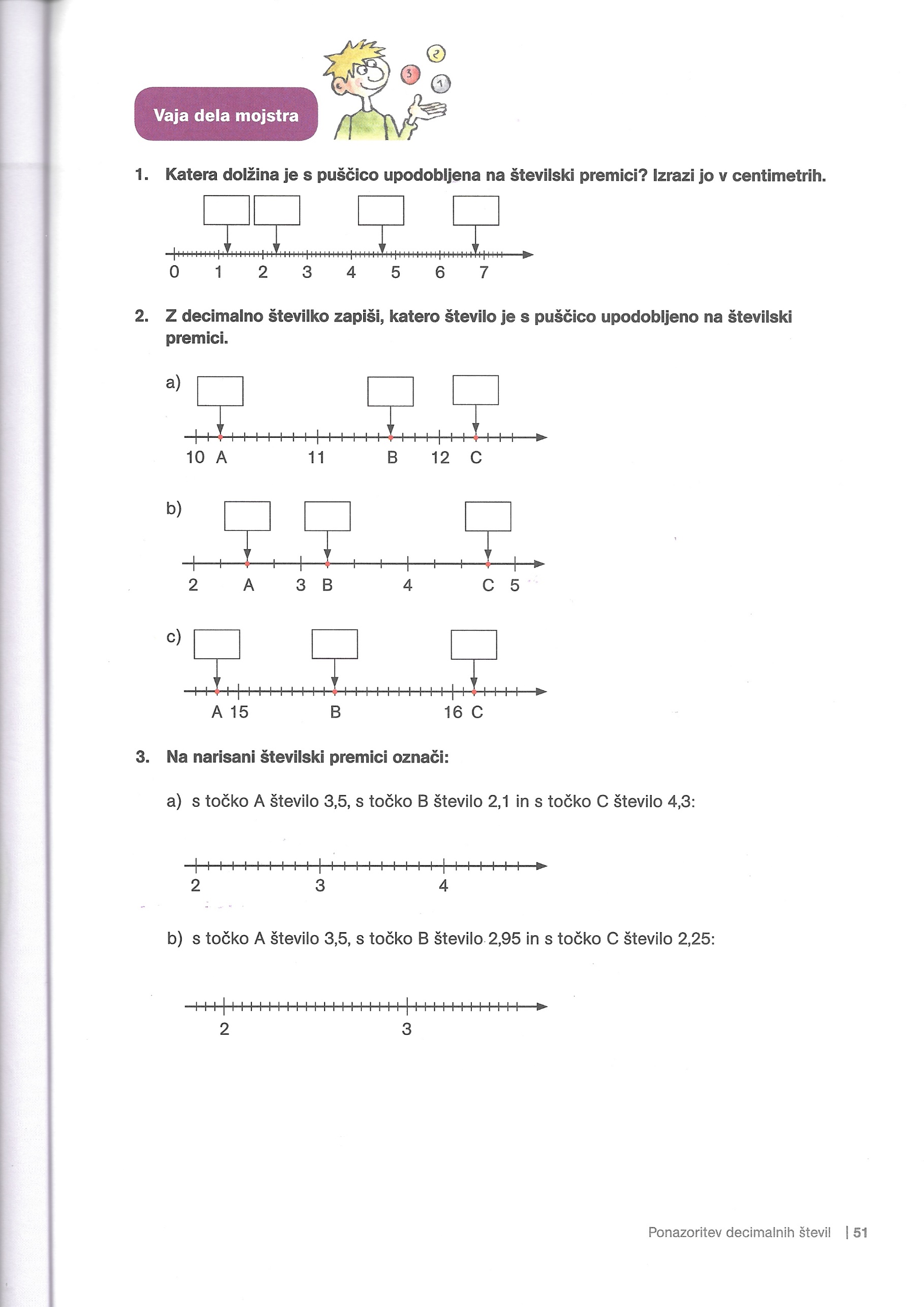 Rešitev:		enota je razdeljena na 20 enakih delov, kar pomeni, da vsaka druga črtica predstavlja desetineA(14,9)			B(15,45)		C(16,1)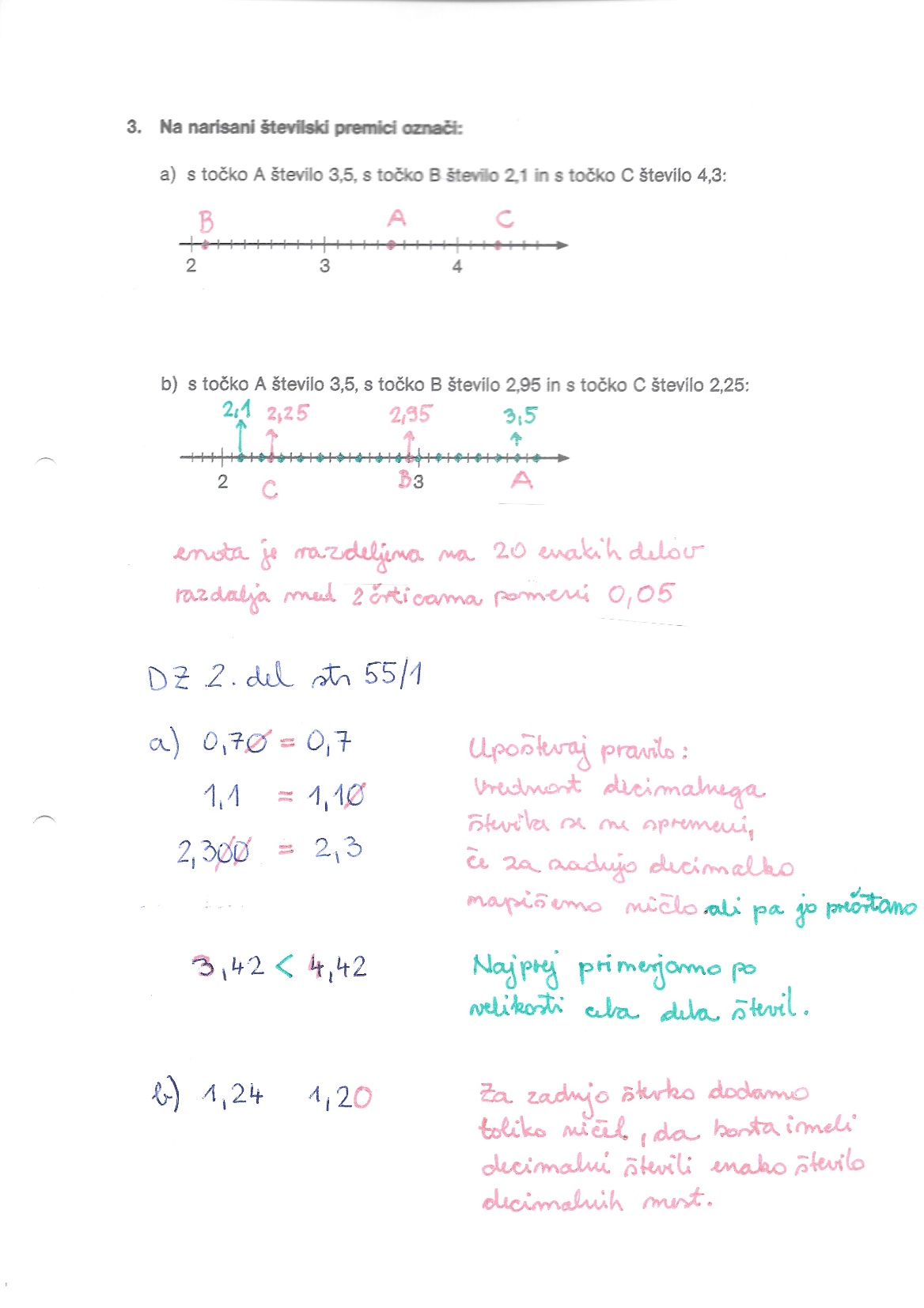 Razlaga:¸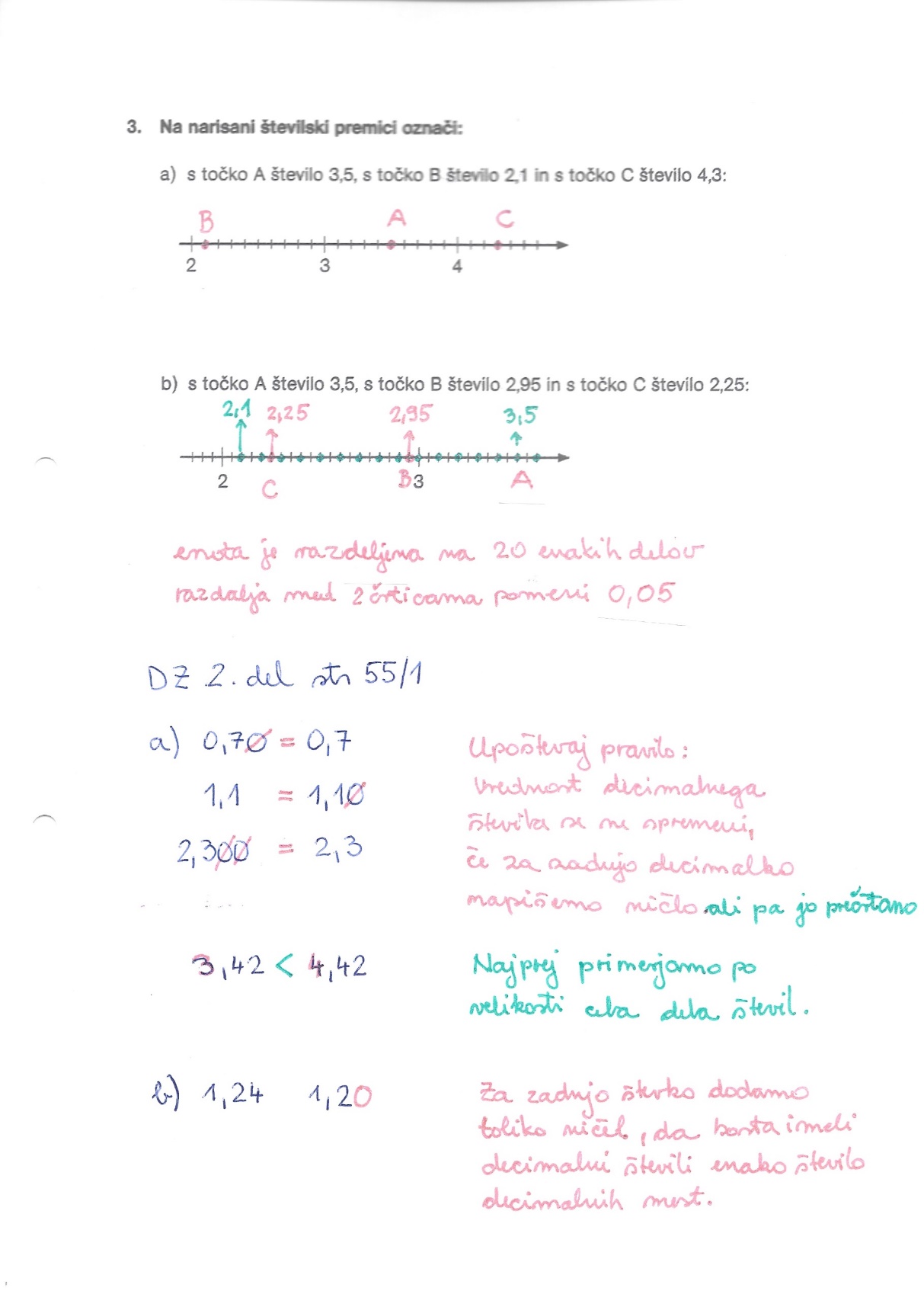 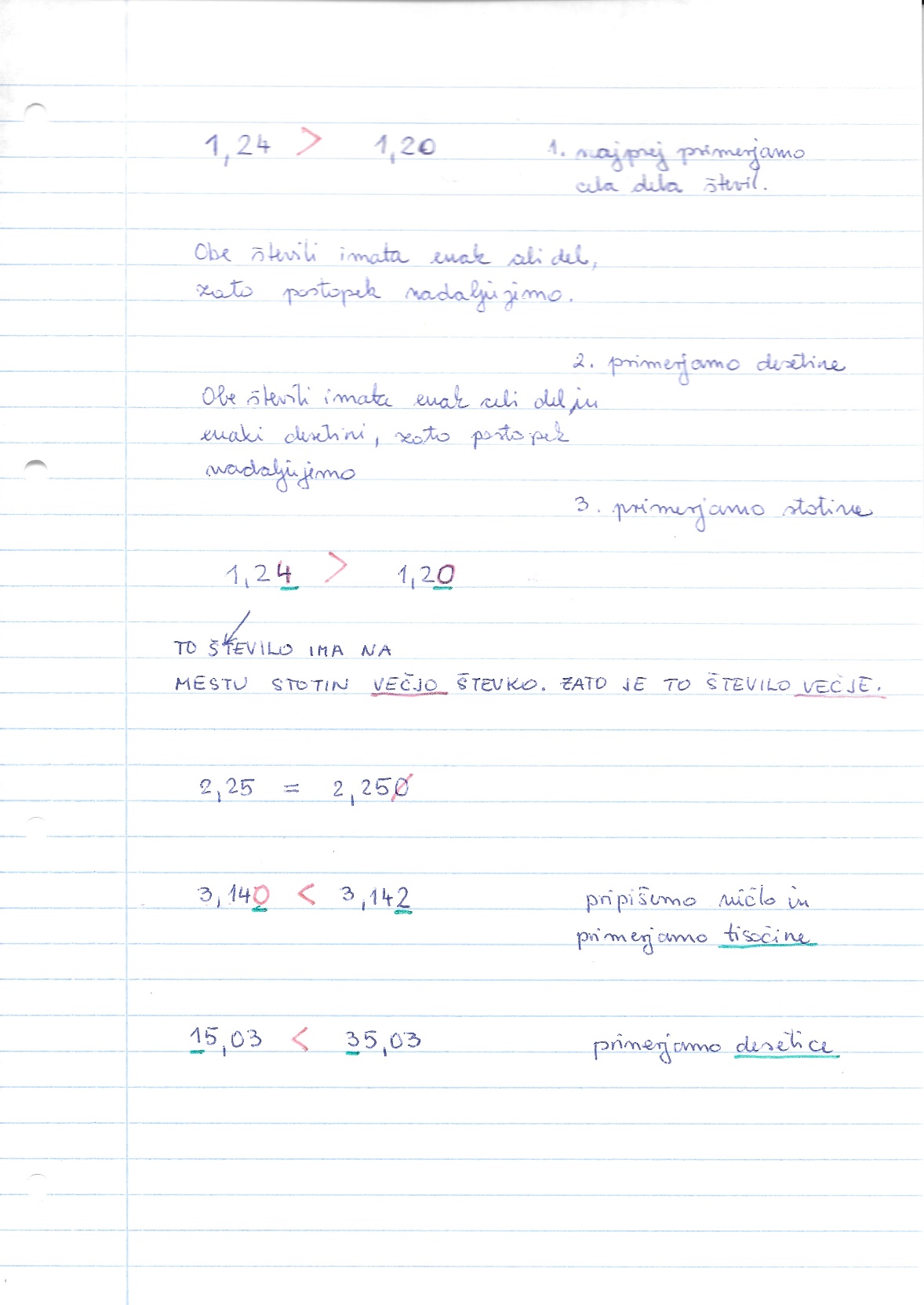 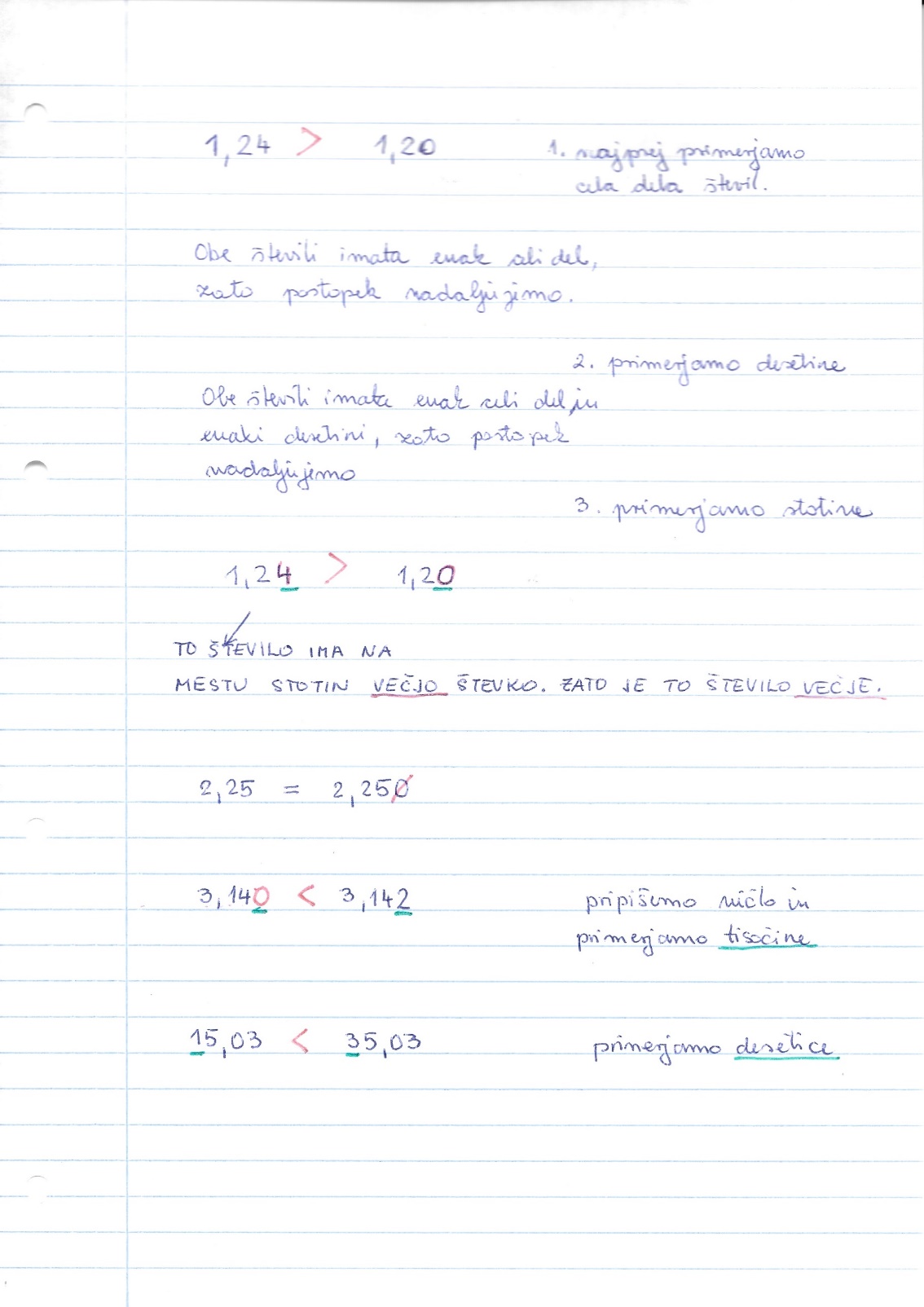 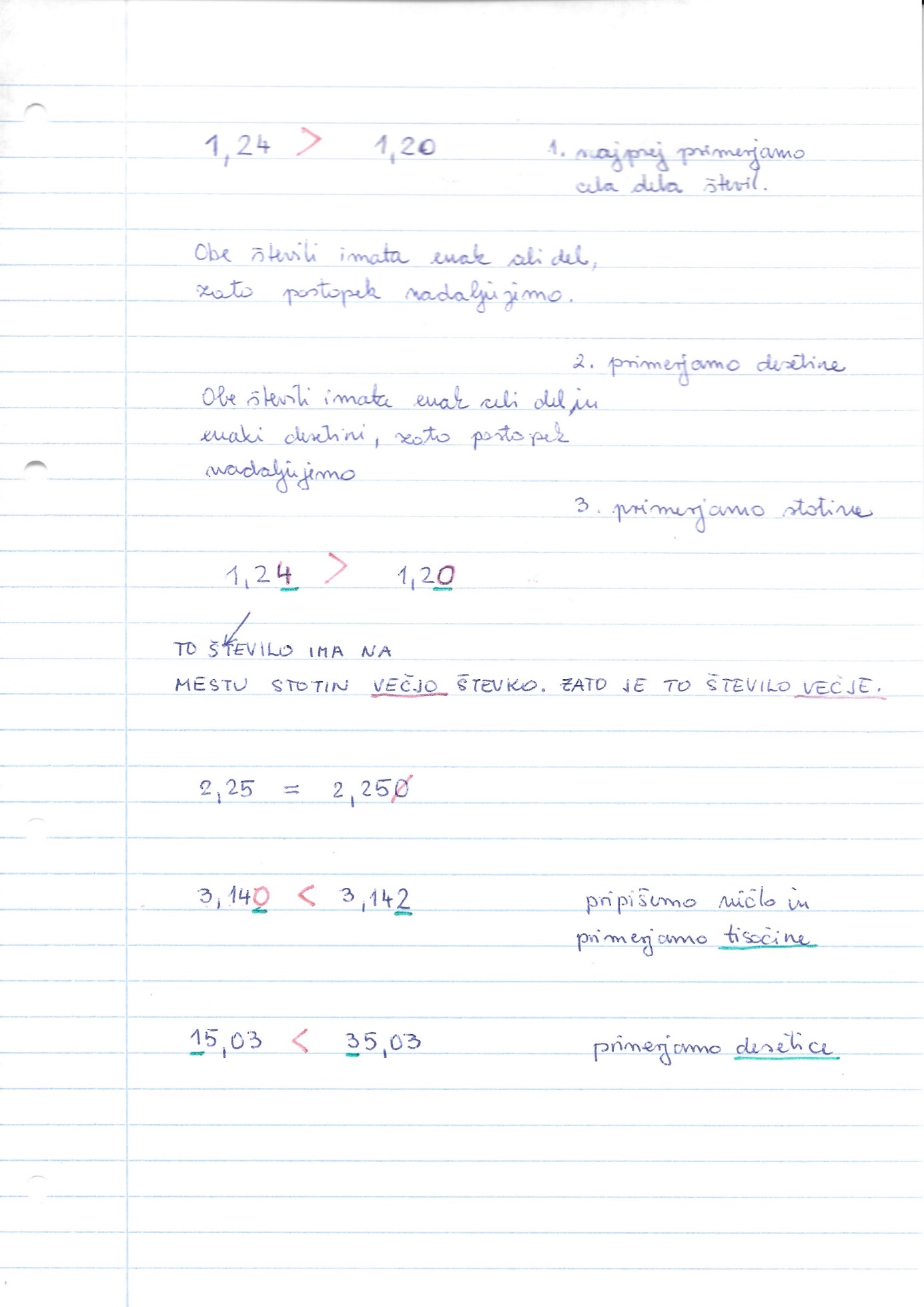 Vaje Reši naloge v delovnem zvezku DZ 2.del Besedila(navodila) ti ni potrebno prepisati, ne piši  samo rešitev, temveč celoten potek!Str.55/nal.4 	pomoč: ulomke zapiši kot decimalno številoPrimer: Kar je z modro in rdečo prepiši v zvezek!Primerjaj števili 1,324 in !Ulomek  zapišemo kot decimalno število!Primerjamo:1,324		=	1,3241,324		=		Str56/5abc	pomoč: ko števila primerjaš jim napiši ustrezno število ničel 		Primer: Uredi števila po velikosti od najmanjšega do največjega 0,9		1,17		0,345		1,70,900		1,170		0,345		1,700Najprej primerjamo števili 0,900 in 0,345 (primerjamo desetine, ker se ujemata v celem delu)0,345	0,9000,345 < 0,900Nato primerjamo števili 1,170 in 1,700	(spet primerjamo desetine, ker se ujemata v celem delu)1,170	1,7001,170 < 1,700Uredimo:	0,345	<   0,900   <   1,170  <   1,700Zapišemo brez ničel:	0,345   <   0,9   <   1,17   <  1,7Str.56/7abStr.56/9,*8*Str.55/3